1. Compute the Laplace transform of e-10t =u(t).2. Compute the inverse Laplace transform of: 3. Use Laplace transforms to compute the solution to the differential equation given below.
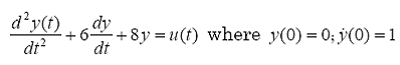 